Suvestinė redakcija nuo 2008-09-13 iki 2009-06-15Sprendimas paskelbtas: TAR 2007-12-20, i. k. 2007-00931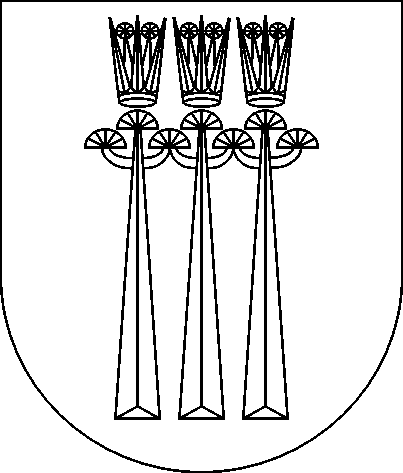 DRUSKININKŲ SAVIVALDYBĖS TARYBASPRENDIMASDĖL VIETINĖS RINKLIAVOS UŽ KOMUNALINIŲ ATLIEKŲ SURINKIMĄ IŠ ATLIEKŲ TURĖTOJŲ IR ATLIEKŲ TVARKYMĄ2007 m. gruodžio 20 d. Nr.T1-247DruskininkaiVadovaudamasi Lietuvos Respublikos vietos savivaldos įstatymo 17 straipsnio 49 punktu, Rinkliavų įstatymo 12 straipsniu, Druskininkų savivaldybės taryba  n u s p r e n d ž i a:1. Nustatyti vietinę rinkliavą už komunalinių atliekų surinkimą iš atliekų turėtojų ir atliekų tvarkymą.2. Nustatyti, kad Vietinė rinkliava už komunalinių atliekų surinkimą iš atliekų turėtojų ir atliekų tvarkymą Savivaldybės teritorijoje įsigalioja pagal pridedamą grafiką.3. Patvirtinti Vietinės rinkliavos už komunalinių atliekų surinkimo iš atliekų turėtojų ir atliekų tvarkymą nuostatus (pridedama).4. Vietinė rinkliava už komunalinių atliekų surinkimą iš atliekų turėtojų ir atliekų tvarkymą grąžinama, kai sumokėta daugiau nei mokėjimo pranešime nurodyta ar neteisingai apskaičiuota, arba neteisėtai išieškota vietinė rinkliava.5. Nustatyti, kad Vietinės rinkliavos už komunalinių atliekų surinkimo iš atliekų turėtojų ir atliekų tvarkymą nuostatų V  skyriaus „Vietinės rinkliavos mokėjimo tvarka“ 18 punktas įsigalioja nuo 2009 m. sausio 1 d.6. Nustatyti, kad įvedus vietinę 	už komunalinių atliekų surinkimą iš atliekų turėtojų ir atliekų tvarkymą nustoja galioti Druskininkų miesto tarybos 2000m. sausio 20 d. sprendimu Nr. 537 „Dėl šiukšlių išvežimo tarifų ir buitinių atliekų susikaupimo normų ir atsikaitymo už šiukšlių išvežimą“ nustatyti tarifai.Savivaldybės meras	Ričardas MalinauskasPATVIRTINTADruskininkų savivaldybės tarybos2007 m. gruodžio 20 d. sprendimu Nr.T1-247VIETINĖS RINKLIAVOS UŽ KOMUNALINIŲ ATLIEKŲ SURINKIMĄ IŠ ATLIEKŲ TURĖTOJŲ IR ATLIEKŲ TVARKYMĄ NUOSTATAII. BENDROSIOS NUOSTATOS1. Vietinė rinkliava už komunalinių surinkimą iš atliekų turėtojų ir atliekų tvarkymą (toliau – vietinė rinkliava) įvedama vadovaujantis Lietuvos Respublikos vietos savivaldos įstatymu, Lietuvos Respublikos rinkliavų įstatymu, Lietuvos Respublikos atliekų tvarkymo įstatymu, Biudžeto sandaros įstatymu, Druskininkų savivaldybės atliekų tvarkymo taisyklėmis.II. PAGRINDINĖS SĄVOKOS2. Vietinė rinkliava – tai Druskininkų savivaldybės tarybos sprendimu už komunalinių atliekų surinkimą iš atliekų turėtojų ir atliekų tvarkymą nustatyta privaloma įmoka, galiojanti savivaldybės teritorijoje, kurią kiekvienas komunalinių atliekų turėtojas privalo sumokėti šiuose Nuostatuose nustatyta tvarka.3. Vietinės rinkliavos mokėtojai – atliekų turėtojai, visi fiziniai ir juridiniai asmenys, valdantys, naudojantys, disponuojantys nekilnojamuoju turtu savivaldybės teritorijoje.4. Komunalinių atliekų tvarkymas - šių atliekų surinkimo, vežimo, naudojimo ir šalinimo veikla, taip pat atliekų tvarkymo veiklos priežiūra bei atliekų šalinimo vietų priežiūra po jų uždarymo.5. Komunalinės atliekos – buitinės (buityje susidarančios) ir kitokios atliekos, kurios savo pobūdžiu ar sudėtimi yra panašios į buitines atliekas.6. Stambiosios atliekos (didžiosios atliekos) – stambūs buities apyvokos daiktai: baldai, langai, durys, dviračiai, karkasai, indai, talpos, taip pat kitos namų ūkyje susidarančios didelių matmenų atliekos ir kitos stambiosios atliekos, išskyrus didelių apimčių komunalines atliekas, priklausančias kitiems komunalinių atliekų srautams.7. Individualus namas – atskiras gyvenamasis namas, kuriame įrengti ne daugiau kaip du butai.8. Daugiabutis namas – trijų ir daugiau butų gyvenamasis namas, kuriame įrengti trys ir daugiau atskiriems savininkams priklausantys butai su gyvenamosiomis ir (ar) su negyvenamosiomis patalpomis.9. Paslaugos teikėjas –atliekų tvarkytojas, kuris sudaręs sutartį su savivaldybe, vykdo komunalinių atliekų surinkimą ir pervežimą, įskaitant ir antrinių žaliavų surinkimą.III. VIETINĖS RINKLIAVOS REGISTRO SUDARYMAS10. Vietinės rinkliavos mokėtojų registrą organizuoja ir tvarko UAB Alytaus regiono atliekų tvarkymo centras (toliau – ARATC).11. ARATC, registruodama vietinės rinkliavos mokėtojus, nustatyta tvarka naudojasi Valstybinio socialinio draudimo fondo valdybos Druskininkų skyriaus, VĮ Registrų centro, Gyventojų registro, Mokesčių mokėtojų registro, Savivaldybės ir kitų subjektų turimais duomenimis, reikalingais vietinės rinkliavos mokėtojų registrui tvarkyti.12. ARATC, Savivaldybės ar paslaugos teikėjo prašymu papildomus duomenis turi pateikti visi komunalinių atliekų turėtojai, jeigu šie duomenys būtini vietinės rinkliavos mokėtojų registravimo organizavimui ir tvarkymui.IV. VIETINĖS RINKLIAVOS DYDŽIAI13. Į vietinės rinkliavos mokėtojų registrą, atsižvelgiant į seniūnų ir paslaugos teikėjo siūlymus, pagal Savivaldybės pateiktus duomenis ARATC, neįtraukiami (išbraukiami):13.1. gyvenamosios paskirties pastatai, kurie nuo pagrindinių ar vietinių kelių yra nutolę daugiau nei 500 m ir kuriems komunalinių atliekų surinkimo ir tvarkymo paslaugos teikimas neįmanomas visus metus;13.2. gyvenamosios paskirties pastatai, esantys kaimuose, sudarytuose iš ne daugiau kaip 7 sodybų ir kuriems komunalinių atliekų surinkimo ir tvarkymo paslaugos teikimas neįmanomas visus metus;13.3. gyvenamosios paskirties pastatai, kurių savininkai yra mirę ir yra notaro pažyma apie paveldėtojo (ų) nebuvimą. Atsiradus paveldėtojui (ams) pastatai įtraukiami į vietinės rinkliavos mokėtojų registrą. Papildyta punktu:Nr. ,
2008-09-12,
paskelbta TAR 2008-09-12, i. k. 2008-00882        14. Vietinės rinkliavos dydis nustatomas litais už 100 m2 nekilnojamojo turto plotą.(1 priedas ).Punkto numeracijos pakeitimas:Nr. ,
2008-09-12,
paskelbta TAR 2008-09-12, i. k. 2008-00882        15. Savivaldybės taryba savo sprendimu gali indeksuoti vietinės rinkliavos dydžius, atsižvelgdama į atliekų tvarkymo sąnaudų pasikeitimus (atliekų tvarkymo sistemos kaštų pakeitimus, sąvartyno vartų mokesčių dydžius ir kt.).Punkto numeracijos pakeitimas:Nr. ,
2008-09-12,
paskelbta TAR 2008-09-12, i. k. 2008-00882        V. VIETINĖS RINKLIAVOS MOKĖJIMO TVARKA16. Pagal vietinės rinkliavos registro duomenis ARATC parengia mokėjimo pranešimą apie apskaičiuotas mokėtinas vietinės rinkliavos įmokas už einamąjį ketvirtį ir mokėjimo terminus, rinkliavos dydį bei pateikia komunalinių atliekų tvarkymo paslaugų teikėjui, kuris jį iki kiekvieno ketvirčio antro mėnesio dešimtos dienos pateikia kiekvienam vietinės rinkliavos mokėtojui.Punkto numeracijos pakeitimas:Nr. ,
2008-09-12,
paskelbta TAR 2008-09-12, i. k. 2008-00882        17. Vietinė rinkliava sumokama į Savivaldybės administracijos sąskaitą, nurodytą mokėjimo pranešime.Punkto numeracijos pakeitimas:Nr. ,
2008-09-12,
paskelbta TAR 2008-09-12, i. k. 2008-00882        18. Vietinė rinkliava turi būti sumokama iki kiekvieno ketvirčio paskutinės dienos.Punkto numeracijos pakeitimas:Nr. ,
2008-09-12,
paskelbta TAR 2008-09-12, i. k. 2008-00882        19. Dėl mokestinės prievolės nevykdymo skaičiuojami delspinigiai už kiekvieną pavėluotą mokėti dieną nuo nesumokėtos rinkliavos sumos. Delspinigiai pradedami skaičiuoti kitą dieną po to, kai baigėsi rinkliavos sumokėjimo terminas. Delspinigių dydis 0,03 procentai.Punkto numeracijos pakeitimas:Nr. ,
2008-09-12,
paskelbta TAR 2008-09-12, i. k. 2008-00882        20. Nesumokėtai rinkliavai ir delspinigiams paskirstyti taikomas Lietuvos Respublikos civilinio kodekso nustatytas įmokų paskirstymo eiliškumas: pirmiausiai įmokos skiriamos delspinigiams mokėti, paskui įmokos skiriamos nesumokėtai rinkliavai padengti (atlyginti).Punkto numeracijos pakeitimas:Nr. ,
2008-09-12,
paskelbta TAR 2008-09-12, i. k. 2008-00882        21. Pavėluotai sumokėta rinkliava neatleidžia nuo prievolės sumokėti priskaičiuotus delspinigius.Punkto numeracijos pakeitimas:Nr. ,
2008-09-12,
paskelbta TAR 2008-09-12, i. k. 2008-00882        VI. VIETINĖS RINKLIAVOS IŠIEŠKOJIMAS22. Nesumokėtą vietinę rinkliavą iš rinkliavos mokėtojų išieško paslaugos teikėjas Lietuvos Respublikos įstatymų nustatyta tvarka, įskaitant neteisminį ir teisminį skolų išieškojimą, naudojantis skolų išieškojimo įmonių bei antstolių paslaugomis.Punkto numeracijos pakeitimas:Nr. ,
2008-09-12,
paskelbta TAR 2008-09-12, i. k. 2008-00882        VII. VIETINĖS RINKLIAVOS APSKAITA23. Vietinės rinkliavos apskaitą vykdo Druskininkų savivaldybės administracija Lietuvos Respublikos teisės aktų nustatyta tvarka.Punkto numeracijos pakeitimas:Nr. ,
2008-09-12,
paskelbta TAR 2008-09-12, i. k. 2008-00882        VIII. VIETINĖS RINKLIAVOS RINKIMO KONTROLĖ IR ATSAKOMYBĖ24. Vietinės rinkliavos rinkimą kontroliuoja Savivaldybės administracija ir Savivaldybės kontrolieriaus tarnyba.Punkto numeracijos pakeitimas:Nr. ,
2008-09-12,
paskelbta TAR 2008-09-12, i. k. 2008-00882        25. ARATC yra atsakingas:Punkto numeracijos pakeitimas:Nr. ,
2008-09-12,
paskelbta TAR 2008-09-12, i. k. 2008-00882        25.1. už vietinės rinkliavos mokėtojų duomenų bazės organizavimą ir tvarkymą;25.2. už vietinės rinkliavos duomenų kaupimą ir teisingumą.IX. VIETINĖS RINKLIAVOS MOKĖTOJŲ TEISĖS IR PAREIGOS26. Komunalinių atliekų turėtojai ir mokėtojai, pateikę patvirtinančius dokumentus, turi teisę:Punkto numeracijos pakeitimas:Nr. ,
2008-09-12,
paskelbta TAR 2008-09-12, i. k. 2008-00882        26.1. reikalauti iš ARATC pakeisti ar patikslinti registro duomenis, jei tokie duomenys yra neteisingi, netikslūs ar neišsamūs;26.2. reikalauti perskaičiuoti netinkamai apskaičiuotas vietinės rinkliavos įmokas.27. Vietinės rinkliavos mokėtojai privalo laiku sumokėti apskaičiuotas vietinės rinkliavos įmokas, nurodytas mokėjimo pranešimuose.Punkto numeracijos pakeitimas:Nr. ,
2008-09-12,
paskelbta TAR 2008-09-12, i. k. 2008-00882        28. Savivaldybės administracijos, ARATC ar paslaugos teikėjo prašymu Vietinės rinkliavos mokėtojai privalo teikti visus duomenis, reikalingus vietinės rinkliavos mokėtojų registrui ir vietinės rinkliavos dydžiams tikslinti.Punkto numeracijos pakeitimas:Nr. ,
2008-09-12,
paskelbta TAR 2008-09-12, i. k. 2008-00882        X. VIETINĖS RINKLIAVOS PERMOKOS GRĄŽINIMO TVARKA29. Vietinė rinkliava jos mokėtojui grąžinama savivaldybės tarybos nustatytais atvejais, kai vietinės rinkliavos mokėtojas pateikia motyvuotą prašymą.Punkto numeracijos pakeitimas:Nr. ,
2008-09-12,
paskelbta TAR 2008-09-12, i. k. 2008-00882        30. Prašymas dėl vietinės rinkliavos grąžinimo Savivaldybės administracijai turi būti pateiktas per vienerius kalendorinius metus nuo grąžinti prašomos rinkliavos sumokėjimo datos.Punkto numeracijos pakeitimas:Nr. ,
2008-09-12,
paskelbta TAR 2008-09-12, i. k. 2008-00882        31. Sprendimus dėl rinkliavos ar jos permokos grąžinimo priima savivaldybės administracijos direktorius, atsižvelgdamas Savivaldybės administracijos direktoriaus sudarytos Komisijos, nagrinėjusios fizinių ir juridinių asmenų prašymus, pateiktas išvadas.Punkto numeracijos pakeitimas:Nr. ,
2008-09-12,
paskelbta TAR 2008-09-12, i. k. 2008-00882        32. Vietinė rinkliava grąžinama per 15 dienų nuo Savivaldybės administracijos direktoriaus įsakymo pasirašymo dienos.Punkto numeracijos pakeitimas:Nr. ,
2008-09-12,
paskelbta TAR 2008-09-12, i. k. 2008-00882        XI. VIETINĖS RINKLIAVOS LENGVATOS33. Vietinės rinkliavos lengvatas nustato Savivaldybės taryba.Punkto numeracijos pakeitimas:Nr. ,
2008-09-12,
paskelbta TAR 2008-09-12, i. k. 2008-00882        XII. VIETINĖS RINKLIAVOS LĖŠŲ PANAUDOJIMAS34. Vietinės rinkliavos lėšos naudojamos Tarybos patvirtintai Druskininkų savivaldybės teritorijų priežiūros ir tvarkymo bei komunalinių atliekų surinkimo ir pervežimo 2008-2014 metų programos įgyvendinimui.Punkto numeracijos pakeitimas:Nr. ,
2008-09-12,
paskelbta TAR 2008-09-12, i. k. 2008-00882        XIII. BAIGIAMOSIOS NUOSTATOS35. Druskininkų savivaldybės vietinės rinkliavos administravimo veiksmai, neaprašyti šiuose Nuostatuose, atliekami vadovaujantis Lietuvos Respublikos įstatymais bei kitais vietinių rinkliavų administravimo tvarką reglamentuojančiais teisės aktais.Punkto numeracijos pakeitimas:Nr. ,
2008-09-12,
paskelbta TAR 2008-09-12, i. k. 2008-00882        36. Vietinės rinkliavos mokėtojai, nepateikę duomenų ar pateikę neteisingus duomenis vietinės rinkliavos apskaičiavimui, laiku nemokantys vietinės rinkliavos už komunalinių atliekų tvarkymą, pažeidžia šiuos Nuostatus bei kitus atliekų tvarkymą reglamentuojančius teisės aktus atsako Lietuvos Respublikos įstatymų nustatyta tvarka.Punkto numeracijos pakeitimas:Nr. ,
2008-09-12,
paskelbta TAR 2008-09-12, i. k. 2008-00882        ___________________________Vietinės rinkliavos už komunalinių atliekų surinkimą išatliekų turėtojų ir atliekų tvarkymą nuostatų1 priedasVIETINĖS RINKLIAVOS UŽ KOMUNALINIŲ ATLIEKŲ SURINKIMĄ IŠ ATLIEKŲ TURĖTOJŲ IR ATLIEKŲ TVARKYMĄ DYDŽIAI___________________PATVIRTINTADruskininkų savivaldybės tarybos2007 m. gruodžio 20 d. sprendimu T1-247Vietinės rinkliavos už komunalinių atliekų surinkimą iš atliekų turėtojų ir atliekų tvarkymą Savivaldybės teritorijoje įsigaliojimo grafikas_________________________Pakeitimai:1.
                    Druskininkų savivaldybės taryba, Sprendimas
                Nr. ,
2008-09-12,
paskelbta TAR 2008-09-12, i. k. 2008-00882                Dėl Vietinės rinkliavos už komunalinių atliekų surinkimą iš atliekų turėtojų ir atliekų tvarkymą nuostatų pakeitimoEil.Nr.Nekilnojamojo turto paskirtisPaskirties apibūdinimasVietinėsrinkliavosdydžioparametrasRinkliavos dydis, lt/mėn./ 100 m21.Gyvenamosios paskirties pastataipastatas, kurio visas naudingasis plotas, didžioji jo dalis ar bent pusė naudingojo ploto yra gyvenamosios patalpos (individualūs namai, butai).Maksimalus apmokestinamas plotas -100 m2m217,002.Administracinės paskirties pastataipastatai, skirti administraciniams tikslams (bankai, paštas, valstybės ir savivaldybės įstaigos, ambasados, teismai, biurai, kontoros, kiti įstaigų ir organizacijų administraciniai pastatai)m29,003.Specialiosiospaskirties pastataipastatai, skirti specialiesiems tikslams (karinių vienetų pastatai, kalėjimai, pataisos darbų kolonijos, tardymo izoliatoriai, policijos, priešgaisrinių ir gelbėjimo tarnybų pastatai, slėptuvės, pasienio kontrolės punktai ir kt.).m29,004Prekybos paskirties pastataipastatai, skirti didmeninei ir mažmeninei prekybai (parduotuvės, vaistinės, knygynai, prekybos paviljonai, parduotuvės, dengtas turgus ir kt.)m235,005.Paslaugų paskirties pastataipastatai, skirti paslaugoms teikti (pirtys, grožio salonai, skalbyklos, taisyklos, autoservisai, plovyklos, laidojimo namai ir kt.).m220,006.Maitinimo paskirties pastataipastatai, skirti žmonių maitinimui (valgyklos, restoranai, kavinės, barai ir kt.).m2110,007.Viešbučių paskirties pastataipastatai, skirti trumpalaikiam apgyvendinimui (viešbučiai, moteliai, svečių namai ir kt.).m230,008.Gydymo paskirties pastataipastatai, skirti gydymo reikmėms, kuriuose teikiama medicininė pagalba žmonėms ir gyvūnams (ligoninės, klinikos, poliklinikos, sanatorijos, reabilitacijos centrai, specialiųjų įstaigų sveikatos apsaugos pastatai, medicininės priežiūros įstaigų slaugos namai, veterinarijos gydyklų pastatai ir kt.).m225,009.Poilsio paskirties pastataipastatai, skirti žmonių visaverčiam fiziniam ir dvasiniam poilsiui (turizmo centrai, poilsio namai, kempingų pastatai, kaimo turizmo pastatai, medžioklės nameliai ir kt.).m220,0010.Mokslo paskirties pastataipastatai, skirti švietimo ir mokslo reikmėms (institutai ir mokslinio tyrimo įstaigos, observatorijos, meteorologijos stotys, laboratorijos (išskyrus gamybines), bendrojo lavinimo, profesinės ir aukštosios mokyklos, vaikų darželiai ir kt.).m25,0011.Kultūros paskirties pastataipastatai, skirti kultūros reikmėms ir viešiesiems pramoginiams renginiams (teatrai, kino teatrai, kultūros namai, klubai, bibliotekos, muziejai, archyvai, parodų rūmai, planetariumai, radijo ir televizijos pastatai ir kt.).m25,0012.Sporto paskirties pastataipastatai, skirti sportuoti (sporto salės, teniso kortai, baseinų ,čiuožyklų, jachtklubų, maudyklų, stadionų, maniežų pastatai ir kt.).m25,0013.Gamybos ir pramonės paskirties pastataipastatai, skirti gamybai (gamyklos, dirbtuvės, produkcijos perdirbimo įmonės, energetikos pastatai, kalvės, skerdyklos, gamybinės laboratorijos ir kt.)m220,0014.Sandėliavimo paskirties pastataipastatai, skirti ką nors laikyti (saugyklos, bendro naudojimo sandėliai, specialūs sandėliai, kiti pastatai skirti produkcijai laikyti ir kt.)m21,0015.Kitos paskirties pastataipastatai, skirti žemės ūkio produkcijai auginti, gaminti ir laikyti (kiaulidės, karvidės, arklidės, veršidės, paukštidės, šiltnamiai ir kt.)m21,0016.Garažų paskirties pastataigaražai, esantys garažų bendrijosegaražoboksas1,0017.Sodų paskirties pastataisodų valda, esanti bendrijojesodo valda3,00Eil.Nr.VietovėVietinės rinkliavos įsigaliojimo data1.Druskininkai2008 m. sausio 1 d.2.Leipalingio mst.2008 m. sausio 1 d3.Leipalingio k.2008 m. sausio 1 d.4.Viečiūnų k.2008 m. sausio 1 d5.Gailiūnų k.2008 m. sausio 1 d.6.Neravų k.2008 m. sausio 1 d.7.Grūto k.2008 m. sausio 1 d.8.Švendubrės k.2008 m. sausio 1 d9.Mizarų k.2008 m. vasario 1 d10.Diržai2008 m. vasario 1 d11.Lipliūnų k.2008 m. vasario 1 d12.Gerdašių k.2008 m. vasario 1 d13.Randamonys2008 m. vasario 1 d14.Barzdžiūnų k.2008 m. vasario 1 d15.Stračiūnų k.2008 m. vasario 1 d16.Cimaniūnų k.2008 m. vasario 1 d17.Didžiasalio k.2008 m. vasario 1 d18.Guobinių k.2008 m. vasario 1 d19.Jaskonių k.2008 m. vasario 1 d20.Jovaišių k.2008 m. vasario 1 d21.Ricielių k.2008 m. vasario 1 d22.Latežerio k.2008 m. vasario 1 d23.Randamonių k.2008 m. vasario 1 d24.Savanorių k.2008 m. vasario 1 d25.Snaigupės k.2008 m. vasario 1 d26.Civonių k.2008 m. kovo 1 d.27.Degėsių k.2008 m. kovo 1 d.28.Drapalių k.2008 m. kovo 1 d.29.Druskininkėlių k.2008 m. kovo 1 d.30.Duldininkų k.2008 m. kovo 1 d.31.Kamoriūnų k.2008 m. kovo 1 d.32.Kaziulių k.2008 m. kovo 1 d.33.Krivonių k.2008 m. kovo 1 d.34.Mašnyčių k.2008 m. kovo 1 d.35.Mažonių k.2008 m. kovo 1 d.36.Miciūnų k.2008 m. kovo 1 d.37.Liepiškių k.2008 m. kovo 1 d.38.Naujasodės k.2008 m. kovo 1 d.39.Panemunės k.2008 m. kovo 1 d.40.Radvilonių k.2008 m. kovo 1 d.41.Veršių k.2008 m. kovo 1 d.42.Vileikių k.2008 m. kovo 1 d.43.Vilkanastrų k.2008 m. kovo 1 d.44.Žiogelių k.2008 m. kovo 1 d.45.Baltosios Ančios HES2008 m. balandžio 1 d.46.Butelionių k.2008 m. balandžio 1 d.47.Guronių k.2008 m. balandžio 1 d.48.Janavo k.2008 m. balandžio 1 d.49.Černiauskų k.2008 m. balandžio 1 d.50.Karalinavo vs.2008 m. balandžio 1 d.51.Kermušijos k.2008 m. balandžio 1 d.52.Margų k.2008 m. balandžio 1 d.53.Mikalinos k.2008 m. balandžio 1 d.54.Paseirės k.2008 m. balandžio 1 d.55.Raudonikių k.2008 m. balandžio 1 d.56.Ringėliškės k.2008 m. balandžio 1 d.57.Saltoniškės k.2008 m. balandžio 1 d.58.Šaulėnų k.2008 m. balandžio 1 d.59.Sventijansko k.2008 m. balandžio 1 d.60.Tautėnų k.2008 m. balandžio 1 d.61.Vaikšnoriškės k.2008 m. balandžio 1 d.62.Voverių k.2008 m. balandžio 1 d.63.Zasčiūniškės k.2008 m. balandžio 1 d.